Приватне підприємство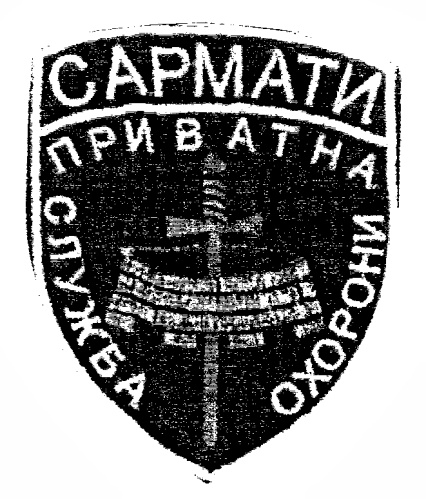 «Сармати»м. Полтава вул. Куйбишева, 20      тел.  (095) 414-68-48, (050) 600-83-03, (0532) 61-09-50Комерційна пропозиціяПриватне підприємство «Сармати» здійснює охоронну діяльність на підставі ліцензії МВС України за № 4728812 від 23.11.2009 року. У своїй діяльності керується законами та підзаконними актами України, які не суперечать чинному законодавству.Охоронна фірма «Сармати» надає послуги юридичним та фізичним особам з охорони об’єктів державної, приватної та комунальної форм власності, забезпечує безпеку персоналу об’єкту, що охороняється, має практичний досвід з охорони  банківських установ, лікувальних закладів,закладів освіти та об’єктів харчової промисловості.Особовий склад охоронної фірми забезпечується формою встановленого зразку та знаками відрізнення, необхідними спеціальними засобами, які дозволено Постановою Кабінету Міністрів України за № 706 від 07.09.1993 року. Контроль за несенням служби особовим складом підприємства здійснюється керівним складом та службою безпеки. Відповідно до угоди між сторонами про надання послуг ПП «Сармати» несе повну матеріальну відповідальність за збереження майна власника. Для якісної охорони об’єкта розроблена та підготована відповідна документація, яка буде узгоджена із «Замовником». Вартість послуг охорони для кожного об’єкту розраховується індивідуально з урахуванням пропозицій та фінансових можливостей «Замовника».Ціна за надання послуг охорони може бути збільшена в залежності від складності охорони та розташування об’єкту. Сума за надання послуг охорони за одну годину складає 13 грн. 70 коп.Якщо Вас зацікавила наша пропозиція і Ви хочете скористатись послугами нашої фірми, просимо звертатись за вище вказаною адресою та телефонами. Будемо раді співпрацювати з Вами.З повагою до Вас керівництво ПП «Сармати»Начальник штабу СБ              В.І. Збаранський            тел. 095-414-68-48Директор ПП Сармати»          І.М. ПУГАЧ                       тел. 050-600-83-03